Изменения в проектную декларациюна строительство «Комплекса жилых домов по адресу:Костромская область, город Кострома, Московская улица, в районе дома 100».Добавить в  п.4.  раздела  II.« Информация о проекте строительства»  следующую редакцию:      «Разрешение на строительство (внесение изменений в разрешение на строительство 44-RU 44328000-45-2016  от  01.03.2016г.),  от 22.07.2016 года № 44-RU 4432800-314-2016 действительно до 13.02.2017г.:Добавить в  п.9.  раздела  Способ обеспечения исполнения обязательств Застройщика по договору:           В обеспечение исполнения обязательств застройщика (залогодателя) по договору с момента государственной регистрации договора у участников долевого строительства (залогодержателей) считаются находящимися в залоге предоставленный для строительства (создания) многоквартирного дома, в составе которого будут находиться объекты долевого строительства; земельный участок, принадлежащий застройщику на праве собственности и строящийся (создаваемый) на этом земельном участке многоквартирный дом. Исполнение обязательств Застройщика по передаче жилого помещения (Квартиры) Участнику долевого строительства по настоящему Договору обеспечивается Генеральным договором страхования гражданской ответственности застройщика за неисполнение или ненадлежащее исполнение обязательств по передаче жилого помещения по договору участи в долевом строительстве № 35-14688/2015 от 07.12.2015г. Общество с ограниченной ответственностью «Региональная страховая компания», ИНН 1832008660, КПП 997950001; в порядке, установленном статьей 15.2 Федерального Закона «ОБ УЧАСТИИ В ДОЛЕВОМ СТРОИТЕЛЬСТВЕ МНОГОКВАРТИРНЫХ ДОМОВ И ИНЫХ ОБЪЕКТОВ НЕДВИЖИМОСТИ И О ВНЕСЕНИИ ИЗМЕНЕНИЙ В НЕКОТОРЫЕ ЗАКОНОДАТЕЛЬНЫЕ АКТЫ РОССИЙСКОЙ ФЕДЕРАЦИИ» - далее ФЗ № 214.22 июля 2016г.                                                                             В.Л. СоколовОбщество с ограниченной ответственностью« Венеция»ИНН 4401069303    ОГРН 1064401041968Юр. Адрес: Самоковская ул., 10А,  г. Кострома,  тел. 63-00-00     Исх. №  б/н от 22.07.2016.                                                    Управление Федеральной                                                                                                       службы государственной                                                                                                       регистрации, кадастра и                                                                                                       картографии  по Костромской                                                                                                       областиСправка  О количестве квартир, входящих в состав строящегося жилого дома №112 (по ГП) по адресу: г. Кострома, ул. Московская, в районе дома 100. Генеральный директорООО «Венеция»                                                                                                         В.Л. Соколов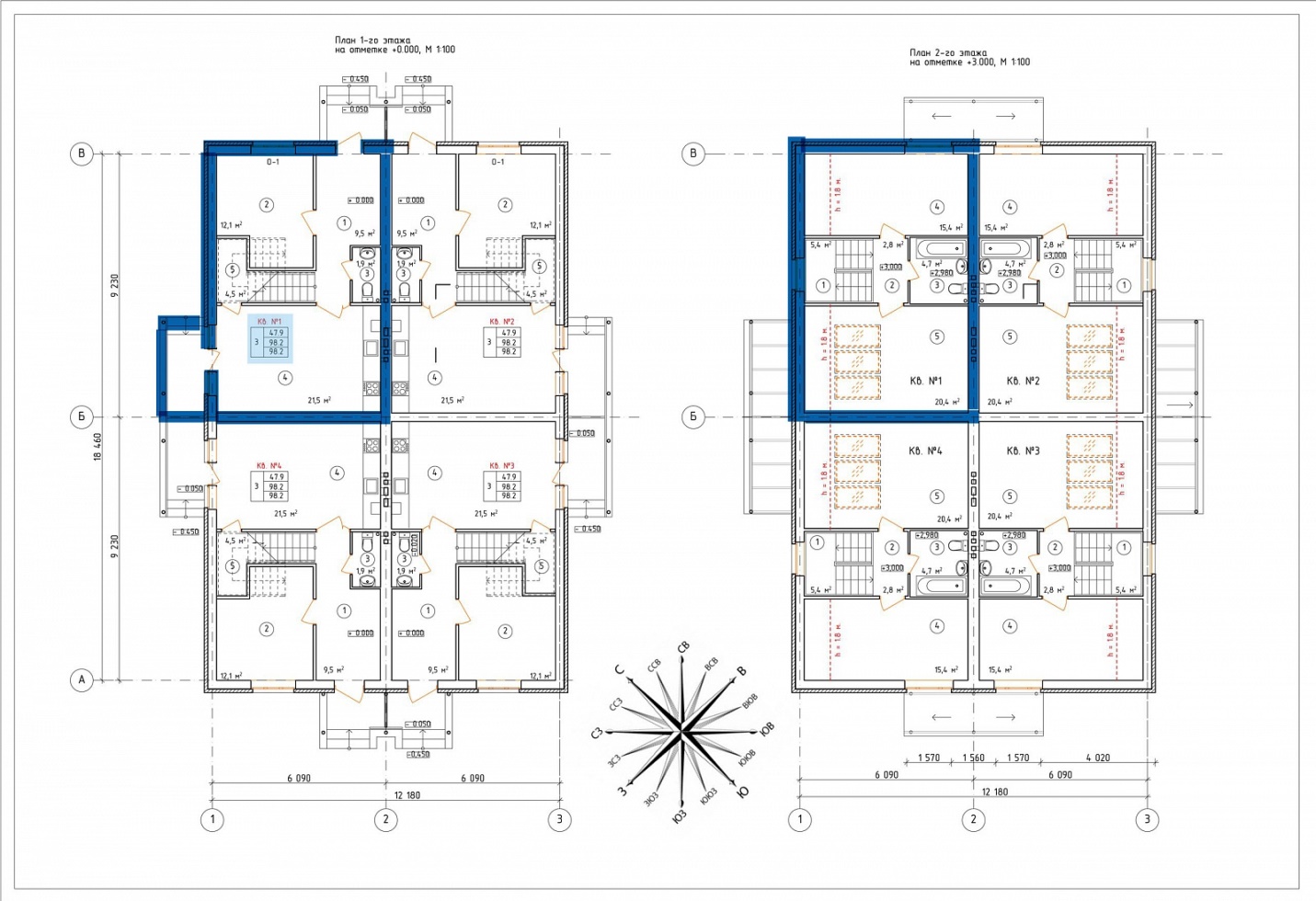 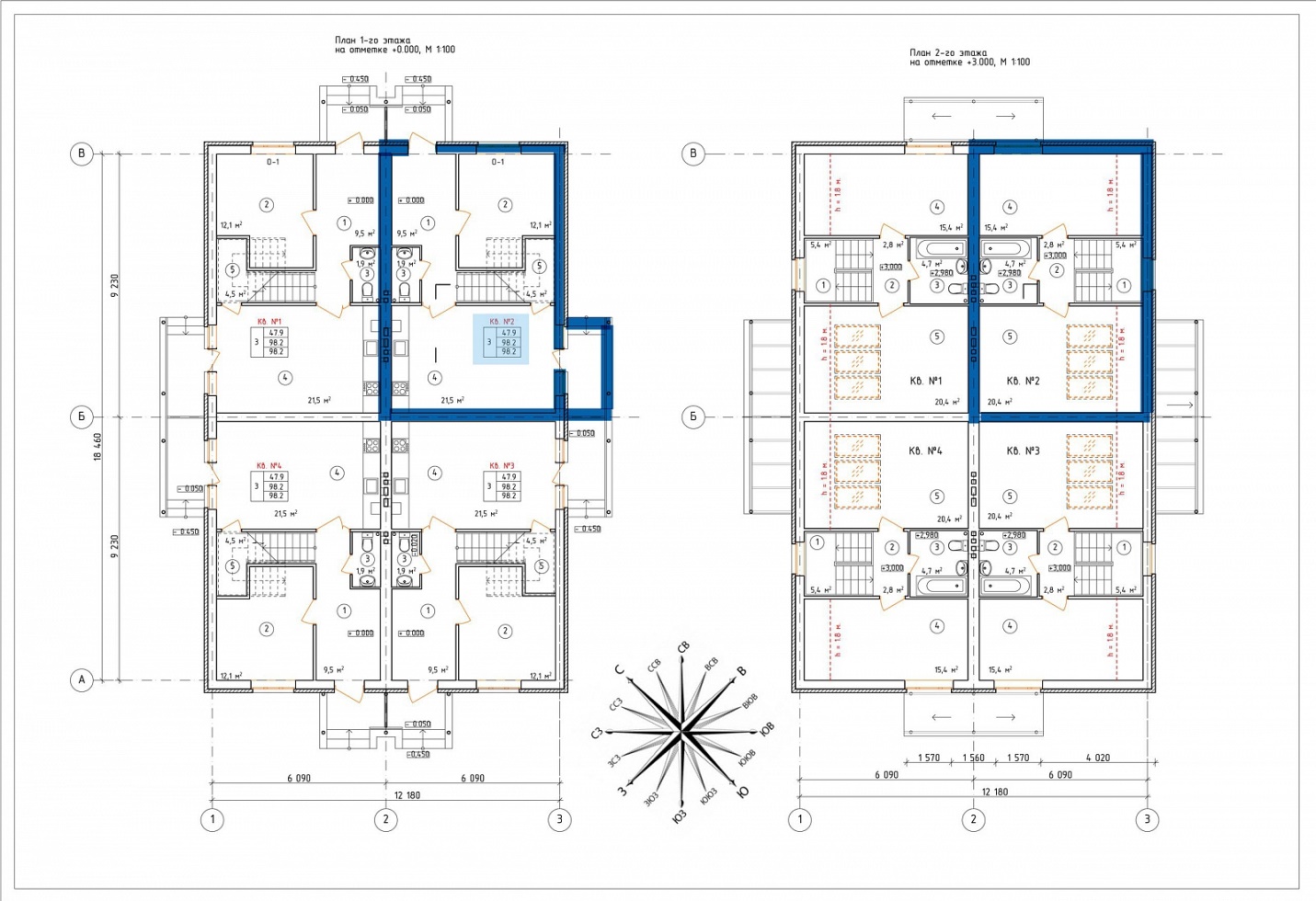 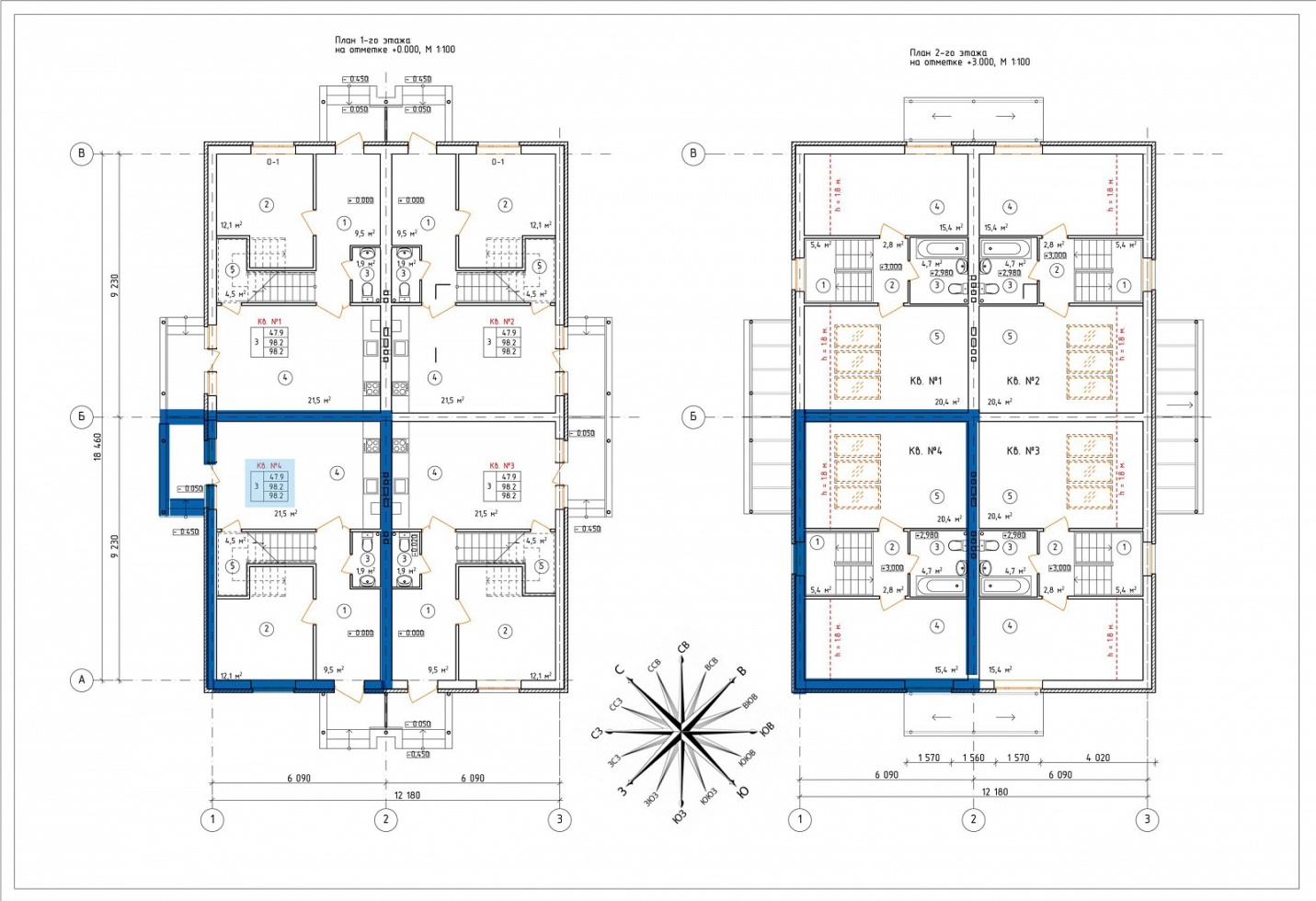 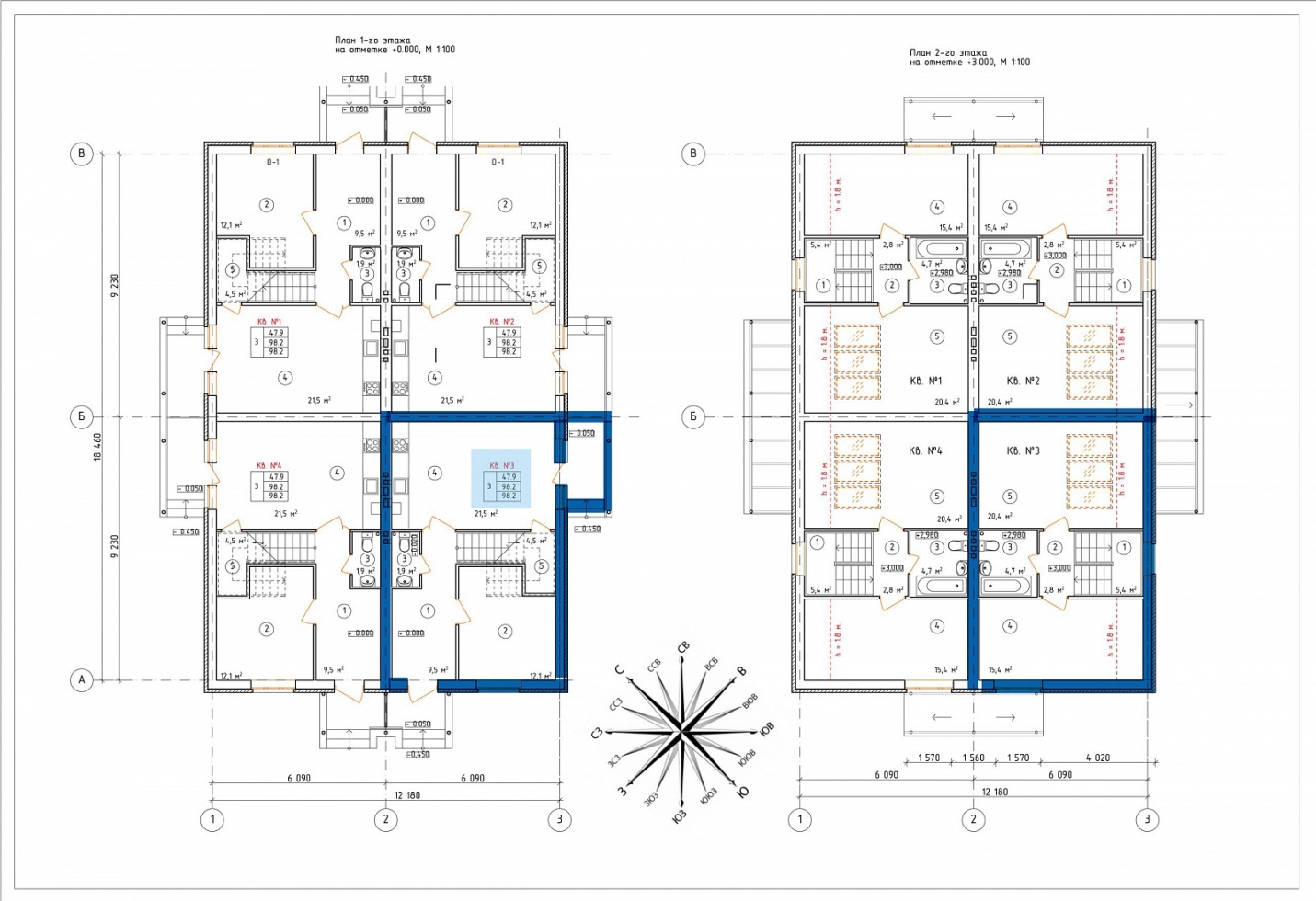 Строительный адрес строящегося домаКол-во квартир в доме№112 (по ГП), г. Кострома, ул. Московская, в районе дома 100.4 квартиры, в том числе:3-х комнатных – 4 квартиры,Площадью 93,8 в.м.